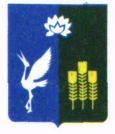 14.12.2022                                             с. Красный  Кут                                 №   46О внесении изменений  в решение  муниципального комитета Краснокутского сельского поселения  от 10.12.2021 года № 75  «О бюджете Краснокутского сельского поселения на 2022 год и плановый период 2023-2024 годов»         На основании Бюджетного кодекса Российской Федерации, Федерального закона Российской Федерации от 6 октября 2003 года № 131-ФЗ «Об общих принципах организации местного самоуправления в Российской Федерации, Устава Краснокутского сельского поселения, муниципальный комитет Краснокутского сельского поселения РЕШИЛ:      1. Внести в решение муниципального комитета Краснокутского сельского поселения от 10.12.2021 года № 75 «О бюджете Краснокутского сельского поселения на 2022 год и плановый период 2023 - 2024 годов» следующие изменения:1.1. Пункт 1 статьи 1 изложить в следующей редакции:«1. Утвердить основные характеристики бюджета Краснокутского сельского поселения на 2022 год общий объем доходов бюджета Краснокутского сельского поселения – в сумме 11 595 046,10  рублей, в том числе объем межбюджетных трансфертов, получаемых из других бюджетов бюджетной системы Российской Федерации – в сумме 7 717 474,19 рублей. Общий объем расходов бюджета Краснокутского сельского поселения – в сумме  11 606 621,72 рублей . Дефицит бюджета на 2022 год составит 11 575,62 рублей ».           1.2. Приложение № 3 «Объемы доходов бюджета Краснокутского сельского поселения на 2022 год   изложить в редакции приложения № 1 к настоящему решению;  1.3. Приложение № 4 «Распределение бюджетных ассигнований из бюджета Краснокутского сельского поселения на 2022 год по разделам, подразделам, целевым статьям и видам расходов в соответствии с классификацией расходов бюджетов Российской Федерации» изложить в редакции приложения № 2  к настоящему решению; 1.4. Приложение № 5 «Расходы бюджета Краснокутского сельского поселения на 2022 год в ведомственной структуре расходов бюджета поселения» изложить в редакции приложения № 3 к настоящему решению;1.5. Приложение № 9 « Источники внутреннего финансирования  дефицита бюджета Краснокутского сельского поселения на 2022 год » изложить в  редакции приложения № 4 к настоящему решению.            1.6  Приложение №10 « Источники внутреннего финансирования  дефицита бюджета Краснокутского сельского поселения на плановый период  2023 - 2024  год»  к решению  муниципального комитета Краснокутского сельского поселения от 10.12.2021 года № 75 «О бюджете Краснокутского сельского поселения на 2022 год и плановый период 2023-2024годов»   Исключить Настоящее решение вступает в силу после опубликования в газете «Горизонт» и размещения на официальном сайте Краснокутское.рф администрации Краснокутского сельского поселения.  Глава Краснокутского сельского поселения                                                   А.Б ПетриченкоПредседатель муниципального комитетаКраснокутского сельского поселения                                                             Н.М ТищенкоПриложение № 1 к решению муниципального комитета Краснокутского сельского поселения От 14.12.2022 № 46Приложение № 3 к решению «О бюджете  Краснокутского сельского поселения на 2022 год и плановый период 2023-2024гг.»от 10.12.2021г № 75Приложение № 4 к решению муниципального комитета Краснокутского сельского поселения от 14.12.2022г  № 46Приложение №9 к  решению «О бюджете  Краснокутского сельского поселения на 2022 год и плановый период 2023-2024гг.»Источники внутреннего финансированиядефицита бюджета Краснокутского  сельского поселения на 2022 год и плановый период 2023-2024гг.»руб.МУНИЦИПАЛЬНЫЙ КОМИТЕТКРАСНОКУТСКОГО СЕЛЬСКОГО ПОСЕЛЕНИЯСПАССКОГО МУНИЦИПАЛЬНОГО РАЙОНАПРИМОРСКОГО КРАЯО Б Ъ Е М ЫО Б Ъ Е М ЫО Б Ъ Е М ЫО Б Ъ Е М ЫО Б Ъ Е М Ыдоходов бюджета Краснокутского сельского поселения на 2022 год и плановый период 2023-2024гг.»доходов бюджета Краснокутского сельского поселения на 2022 год и плановый период 2023-2024гг.»доходов бюджета Краснокутского сельского поселения на 2022 год и плановый период 2023-2024гг.»доходов бюджета Краснокутского сельского поселения на 2022 год и плановый период 2023-2024гг.»доходов бюджета Краснокутского сельского поселения на 2022 год и плановый период 2023-2024гг.»Код бюджетной классификации Российской ФедерацииНаименование налога (сбора)Наименование налога (сбора)2022 г2022 гКод бюджетной классификации Российской ФедерацииНаименование налога (сбора)Наименование налога (сбора)2022 г2022 гКод бюджетной классификации Российской ФедерацииНаименование налога (сбора)Наименование налога (сбора)2022 г2022 г2023 г2024 г2024 гКод бюджетной классификации Российской ФедерацииНаименование налога (сбора)Наименование налога (сбора)2022 г2022 г100 00000 00 0000 000          Налоговые и неналоговые  доходы:100 00000 00 0000 000          Налоговые и неналоговые  доходы:100 00000 00 0000 000          Налоговые и неналоговые  доходы:Сумма руб.Сумма руб.Сумма руб.Сумма руб.Сумма руб.101 00000 00 0000 000Налоги на прибыль, доходы:Налоги на прибыль, доходы:108 999,91108 999,91112 710,00112 710,00112 710,00101 02010 01 0000 110Налог на доходы физических лиц с доходов, источником которых является налоговый агент, за исключением доходов, в отношении которых исчисление и уплата налога осуществляются в соответствии со статьями 227, 2271 и 228 Налогового кодекса Российской ФедерацииНалог на доходы физических лиц с доходов, источником которых является налоговый агент, за исключением доходов, в отношении которых исчисление и уплата налога осуществляются в соответствии со статьями 227, 2271 и 228 Налогового кодекса Российской Федерации108 999,91108 999,91112 710,00112 710,00112 710,00 105 00000 00 0000 000Налоги на совокупный доход:Налоги на совокупный доход:1110,001110,001140,001140,001140,00105 03010 01 0000 110Единый сельскохозяйственный налогЕдиный сельскохозяйственный налог1110,001110,001140,001140,001140,00106 00000 00 0000 000Налоги на имущество:Налоги на имущество:888 254,00888 254,001701 821,001 701 821,001 701 821,00106 01030 10 0000 110Налог на имущество физических лиц, взимаемый по ставкам, применяемым к объектам налогообложения, расположенным в границах сельских  поселенийНалог на имущество физических лиц, взимаемый по ставкам, применяемым к объектам налогообложения, расположенным в границах сельских  поселений128 254,00128 254,00128 254,00128 254,00128 254,00106 06033 10 0000 110Земельный налог с организаций, обладающих земельным участком. Расположенным в границах сельских поселенийЗемельный налог с организаций, обладающих земельным участком. Расположенным в границах сельских поселений330 000,00330 000,001 473 567,001 473 567,001 473 567,00106 06043 10 0000 110Земельный налог, с физических лиц, обладающих земельным участком, расположенным в границах  сельских поселенийЗемельный налог, с физических лиц, обладающих земельным участком, расположенным в границах  сельских поселений430 000,00430 000,00100 000,00100 000,00100 000,00108 00000 00 0000 000Государственная пошлинаГосударственная пошлина22 620,0022 620,0023 390,0023 390,0023 390,00108 04020 01 0000 110Государственная пошлина за совершение нотариальных действий должностными лицами органов местного самоуправления, уполномоченными в соответствии с законодательными актами Российской Федерации на совершение нотариальных действийГосударственная пошлина за совершение нотариальных действий должностными лицами органов местного самоуправления, уполномоченными в соответствии с законодательными актами Российской Федерации на совершение нотариальных действий22 620,0022 620,0023 390,0023 390,0023 390,00Итого налоговых доходов:Итого налоговых доходов:Итого налоговых доходов:1 020 983,911 020 983,911 839 061,001 839 061,001 839 061,00111 00000 00 0000 000ДОХОДЫ ОТ ИСПОЛЬЗОВАНИЯ ИМУЩЕСТВА, НАХОДЯЩЕГОСЯ В ГОСУДАРСТВЕННОЙ И МУНИЦИПАЛЬНОЙ СОБСТВЕННОСТИДОХОДЫ ОТ ИСПОЛЬЗОВАНИЯ ИМУЩЕСТВА, НАХОДЯЩЕГОСЯ В ГОСУДАРСТВЕННОЙ И МУНИЦИПАЛЬНОЙ СОБСТВЕННОСТИ3 390,003 390,003 390,003 390,003 390,00111 05025 10 0000 120Доходы, получаемые в виде арендной платы, а также средства от продажи права на заключение договоров аренды за земли, находящиеся в собственности сельских поселений (за исключением земельных участков муниципальных бюджетных и автономных учреждений)Доходы, получаемые в виде арендной платы, а также средства от продажи права на заключение договоров аренды за земли, находящиеся в собственности сельских поселений (за исключением земельных участков муниципальных бюджетных и автономных учреждений)3 390,003 390,003 390,003 390,003 390,00114 00000 00 0000 000Доходы от продажи материальных и нематериальных активовДоходы от продажи материальных и нематериальных активов2 738 998,002 738 998,000,000,000,00114 02053 10 0000 410Доходы от реализации иного имущества, находящегося в собственности сельских поселений (за исключением имущества муниципальных бюджетных и автономных учреждений, а также имущества муниципальных унитарных предприятий, в том числе казенных), в части реализации основных средств по указанному имуществуДоходы от реализации иного имущества, находящегося в собственности сельских поселений (за исключением имущества муниципальных бюджетных и автономных учреждений, а также имущества муниципальных унитарных предприятий, в том числе казенных), в части реализации основных средств по указанному имуществу1 964 553,001 964 553,000,000,000,00114 06025 10 0000 430Доходы от продажи земельных участков,  находящихся в собственности сельских поселений ( за исключением земельных участков муниципальных, бюджетных и автономных учрежденийДоходы от продажи земельных участков,  находящихся в собственности сельских поселений ( за исключением земельных участков муниципальных, бюджетных и автономных учреждений774 445,00774 445,000,000,000,00116 00000 00 0000 000Штрафы, санкции, возмещение ущербаШтрафы, санкции, возмещение ущерба114 200,00114 200,005 000,005 000,005 000,00116 07090 10 0000 140Иные штрафы, неустойки, пени, уплаченные в соответствии с законом или договором в случае неисполнения или ненадлежащего исполнения обязательств перед муниципальным органом, (муниципальным казенным учреждением) сельского поселенияИные штрафы, неустойки, пени, уплаченные в соответствии с законом или договором в случае неисполнения или ненадлежащего исполнения обязательств перед муниципальным органом, (муниципальным казенным учреждением) сельского поселения5 000,005 000,005 000,005 000,005 000,00116 10032 10 0000 140Прочее возмещение ущерба, причиненного муниципальному имуществу сельского поселения (за исключением имущества, закрепленного за муниципальными бюджетными (автономными) учреждениями, унитарными предприятиями)Прочее возмещение ущерба, причиненного муниципальному имуществу сельского поселения (за исключением имущества, закрепленного за муниципальными бюджетными (автономными) учреждениями, унитарными предприятиями)109 200,00109 200,000,000,000,00Итого неналоговых доходовИтого неналоговых доходовИтого неналоговых доходов2 856 588,002 856 588,008 390,008 390,008 390,00Итого налоговых и неналоговых доходов:Итого налоговых и неналоговых доходов:Итого налоговых и неналоговых доходов:3 877 571,913 877 571,911 847451,001 847 451,001 847 451,00200 00000 00 0000 000Безвозмездные поступленияБезвозмездные поступления202 40014 10 0000 150Межбюджетные трансферты, передаваемые бюджетам сельских поселений из бюджетов муниципальных районов на осуществление части полномочий по решению вопросов местного значения в соответствии с заключёнными соглашениямиМежбюджетные трансферты, передаваемые бюджетам сельских поселений из бюджетов муниципальных районов на осуществление части полномочий по решению вопросов местного значения в соответствии с заключёнными соглашениями2 505 576,102 505 576,100,000,000,00202 15001 10 0000 150Дотации бюджетам сельских  поселений на выравнивание бюджетной обеспеченности из бюджета  субъекта  Российской ФедерацииДотации бюджетам сельских  поселений на выравнивание бюджетной обеспеченности из бюджета  субъекта  Российской Федерации1 706 800,001 706 800,001 706 800,001 706 800,001 706 800,00202 16001 10 0000 150Дотации бюджетам сельских  поселений на выравнивание бюджетной обеспеченности из бюджетов муниципальных районовДотации бюджетам сельских  поселений на выравнивание бюджетной обеспеченности из бюджетов муниципальных районов138 304,09138 304,0968 453,8536 279,2836 279,28202 35118 10 0000 150Субвенции бюджетам сельских поселений на осуществление   первичного  воинского  учета  органами местного самоуправления поселений , муниципальных и городских округов»Субвенции бюджетам сельских поселений на осуществление   первичного  воинского  учета  органами местного самоуправления поселений , муниципальных и городских округов»366 794,00366 794,00357 560,00370 180,00370 180,00202 29999 10 0000 150Прочие субсидии бюджетам сельских поселенийПрочие субсидии бюджетам сельских поселений3 000 000,003 000 000,003 000 000,003 000 000,003 000 000,00Итого безвозмездных поступлений:Итого безвозмездных поступлений:Итого безвозмездных поступлений:7 717 474,197 717 474,195 132813,855 113 259,285 113 259,28Всего доходов :Всего доходов :Всего доходов :11 595 046,1011 595 046,106 980 264,856 960 710,286 960 710,28Приложение № 2 к решению муниципального комитета Краснокутского сельского поселения от 14.12.2022г№ 46Приложение № 4 к решению «О бюджете  Краснокутского сельского поселения на 202 год и плановый период 2022-2023гг.»Приложение № 2 к решению муниципального комитета Краснокутского сельского поселения от 14.12.2022г№ 46Приложение № 4 к решению «О бюджете  Краснокутского сельского поселения на 202 год и плановый период 2022-2023гг.»Приложение № 2 к решению муниципального комитета Краснокутского сельского поселения от 14.12.2022г№ 46Приложение № 4 к решению «О бюджете  Краснокутского сельского поселения на 202 год и плановый период 2022-2023гг.»Приложение № 2 к решению муниципального комитета Краснокутского сельского поселения от 14.12.2022г№ 46Приложение № 4 к решению «О бюджете  Краснокутского сельского поселения на 202 год и плановый период 2022-2023гг.»Приложение № 2 к решению муниципального комитета Краснокутского сельского поселения от 14.12.2022г№ 46Приложение № 4 к решению «О бюджете  Краснокутского сельского поселения на 202 год и плановый период 2022-2023гг.»Приложение № 2 к решению муниципального комитета Краснокутского сельского поселения от 14.12.2022г№ 46Приложение № 4 к решению «О бюджете  Краснокутского сельского поселения на 202 год и плановый период 2022-2023гг.»Приложение № 2 к решению муниципального комитета Краснокутского сельского поселения от 14.12.2022г№ 46Приложение № 4 к решению «О бюджете  Краснокутского сельского поселения на 202 год и плановый период 2022-2023гг.»Приложение № 2 к решению муниципального комитета Краснокутского сельского поселения от 14.12.2022г№ 46Приложение № 4 к решению «О бюджете  Краснокутского сельского поселения на 202 год и плановый период 2022-2023гг.»Приложение № 2 к решению муниципального комитета Краснокутского сельского поселения от 14.12.2022г№ 46Приложение № 4 к решению «О бюджете  Краснокутского сельского поселения на 202 год и плановый период 2022-2023гг.»Приложение № 2 к решению муниципального комитета Краснокутского сельского поселения от 14.12.2022г№ 46Приложение № 4 к решению «О бюджете  Краснокутского сельского поселения на 202 год и плановый период 2022-2023гг.»Приложение № 2 к решению муниципального комитета Краснокутского сельского поселения от 14.12.2022г№ 46Приложение № 4 к решению «О бюджете  Краснокутского сельского поселения на 202 год и плановый период 2022-2023гг.»РАСПРЕДЕЛЕНИЕ  БЮДЖЕТНЫХ АССИГНОВАНИЙРАСПРЕДЕЛЕНИЕ  БЮДЖЕТНЫХ АССИГНОВАНИЙРАСПРЕДЕЛЕНИЕ  БЮДЖЕТНЫХ АССИГНОВАНИЙРАСПРЕДЕЛЕНИЕ  БЮДЖЕТНЫХ АССИГНОВАНИЙРАСПРЕДЕЛЕНИЕ  БЮДЖЕТНЫХ АССИГНОВАНИЙРАСПРЕДЕЛЕНИЕ  БЮДЖЕТНЫХ АССИГНОВАНИЙРАСПРЕДЕЛЕНИЕ  БЮДЖЕТНЫХ АССИГНОВАНИЙРАСПРЕДЕЛЕНИЕ  БЮДЖЕТНЫХ АССИГНОВАНИЙРАСПРЕДЕЛЕНИЕ  БЮДЖЕТНЫХ АССИГНОВАНИЙРАСПРЕДЕЛЕНИЕ  БЮДЖЕТНЫХ АССИГНОВАНИЙРАСПРЕДЕЛЕНИЕ  БЮДЖЕТНЫХ АССИГНОВАНИЙиз бюджета Краснокутского сельского поселения  на 2022 годиз бюджета Краснокутского сельского поселения  на 2022 годиз бюджета Краснокутского сельского поселения  на 2022 годиз бюджета Краснокутского сельского поселения  на 2022 годиз бюджета Краснокутского сельского поселения  на 2022 годиз бюджета Краснокутского сельского поселения  на 2022 годиз бюджета Краснокутского сельского поселения  на 2022 годиз бюджета Краснокутского сельского поселения  на 2022 годиз бюджета Краснокутского сельского поселения  на 2022 годиз бюджета Краснокутского сельского поселения  на 2022 годиз бюджета Краснокутского сельского поселения  на 2022 годпо разделам, подразделам, целевым статьям и видам расходовпо разделам, подразделам, целевым статьям и видам расходовпо разделам, подразделам, целевым статьям и видам расходовпо разделам, подразделам, целевым статьям и видам расходовпо разделам, подразделам, целевым статьям и видам расходовпо разделам, подразделам, целевым статьям и видам расходовпо разделам, подразделам, целевым статьям и видам расходовпо разделам, подразделам, целевым статьям и видам расходовпо разделам, подразделам, целевым статьям и видам расходовпо разделам, подразделам, целевым статьям и видам расходовпо разделам, подразделам, целевым статьям и видам расходовв соответствии с классификацией расходов бюджетов Российской Федерациив соответствии с классификацией расходов бюджетов Российской Федерациив соответствии с классификацией расходов бюджетов Российской Федерациив соответствии с классификацией расходов бюджетов Российской Федерациив соответствии с классификацией расходов бюджетов Российской Федерациив соответствии с классификацией расходов бюджетов Российской Федерациив соответствии с классификацией расходов бюджетов Российской Федерациив соответствии с классификацией расходов бюджетов Российской Федерациив соответствии с классификацией расходов бюджетов Российской Федерациив соответствии с классификацией расходов бюджетов Российской Федерациив соответствии с классификацией расходов бюджетов Российской ФедерацииНаименованиеРаздел, подразделРаздел, подразделРаздел, подразделЦелевая статьяВид расходовСумма (руб.)Сумма (руб.)Сумма (руб.)Сумма (руб.)НаименованиеРаздел, подразделРаздел, подразделРаздел, подразделЦелевая статьяВид расходовсредств всегосредств всегов том числе за счетв том числе за счетНаименованиеРаздел, подразделРаздел, подразделРаздел, подразделЦелевая статьяВид расходовсредств всегосредств всегоместного бюджетасредств субсидий, субвенций1222345567ОБЩЕГОСУДАРСТВЕННЫЕ ВОПРОСЫ01 0001 0001 0000000  000000004 090 590,674 090 590,674 090 590,67Функционирование высшего должностного лица субъекта РФ и муниципального образования01 0201 0201 0200000 00000000778 936,78778 936,78778 936,78Непрограммные направления деятельности органов местного самоуправления01 0201 0201 0299000 00000000778 936,78778 936,78778 936,78Мероприятия непрограммных направлений деятельности01 0201 0201 0299900 00000000778 936,78778 936,78778 936,78Непрограммные мероприятия01 0201 0201 0299999 00000000778 936,78778 936,78778 936,78Глава муниципального образования01 0201 0201 0299999 10020000778 936,78778 936,78778 936,78Расходы на выплаты персоналу в целях обеспечения выполнения функций   государственными (муниципальными) органами, казенными учреждениями, органами управления государственными внебюджетными фондами01 0201 0201 0299999 10020100778 936,78778 936,78778 936,78Расходы на выплаты персоналу  государственных (муниципальных) органов01 0201 0201 029999910020120778 936,78778 936,78778 936,78Фонд оплаты труда государственных (муниципальных) органов01 0201 0201 0299999 10020121587 572,57587 572,57544 130,00Взносы по обязательному социальному страхованию на выплаты денежного содержания и иные выплаты работникам государственных (муниципальных) органов01 0201 0201 0299999 10020129191 364,21191 364,21164 328,00Функционирование законодательных (представительных) органов государственной власти и представительных органов муниципальных образований01 0301 0301 0300000 00000000133 708,26133 708,26133 708,26Непрограммные направления деятельностиОрганов местного самоуправления01 0301 0301 0399000 00000000133 708,26133 708,26133 708,26Мероприятия непрограммных направлений деятельности01 0301 0301 039990000000000133 708,26133 708,26133 708,26Непрограммные мероприятия01 0301 0301 0399999 00000000133 708,26133 708,26133 708,26Председатель представительного органа муниципального образования01 0301 0301 0399999 10030000133 708,26133 708,26133 708,26Расходы на выплаты персоналу в целях обеспечения выполнения функций   государственными (муниципальными) органами, казенными учреждениями, органами управления государственными внебюджетными фондами01 0301 0301 0399999 10030100133 708,26133 708,26133 708,26Расходы на выплаты персоналу  государственных (муниципальных) органов01 0301 0301 039999910030120133 708,26133 708,26133 708,26Фонд оплаты труда государственных (муниципальных) органов01 0301 0301 0399999 10030121102 694,50102 694,50102 694,50Взносы по обязательному социальному страхованию на выплаты денежного содержания и иные выплаты работникам государственных (муниципальных) органов01 0301 0301 0399999 1003012931 013,7631 013,7631 013,76Функционирование Правительства РФ, высших исполнительных органов государственной власти субъектов РФ. местных администраций01 0401 0401 0400000 000000001 814 354,961 814 354,961 814 354,96Непрограммные направления деятельности органов местного самоуправления01 0401 0401 0499000 000000001 814 354,961 814 354,961 814 354,96Мероприятия непрограммных направлений деятельности01 0401 0401 0499900 000000001 814 354,961 814 354,961 814 354,96Непрограммные мероприятия01 0401 0401 0499999000000001 814 354,961 814 354,961 814 354,96Центральный аппарат01 0401 0401 0499999100400001 814 354,961 814 354,961 814 354,96Расходы на выплаты персоналу в целях обеспечения выполнения функций   государственными (муниципальными) органами, казенными учреждениями, органами управления государственными внебюджетными фондами01 0401 0401 049999910040100998 844,87 998 844,87 998 844,87Расходы на выплаты персоналу  государственных (муниципальных) органов01 0401 0401 049999910040120998 844,87 998 844,87 998 844,87Фонд оплаты труда государственных (муниципальных) органов01 0401 0401 049999910040121791 959,54791 959,54791959,54Взносы по обязательному социальному страхованию на выплаты денежного содержания и иные выплаты работникам государственных (муниципальных) органов01 0401 0401 049999910040129206 885,33206 885,33206885,33Закупка товаров, работ и услуг для государственных (муниципальных) нужд01 0401 0401 049999910040200812 948,56812 948,56812 948,56Иные закупки товаров, работ и услуг для  обеспечения государственных (муниципальных) нужд01 0401 0401 049999910040240812 948,56812 948,56812 948,56Прочая закупка товаров, работ и услуг для обеспечения государственных (муниципальных) нужд01 0401 0401 049999910040244562 948,56562 948,56562 948,56Закупка энергетических ресурсов01 0401 0401 049999910040247250 000,00250 000,00250 000,00Иные бюджетные ассигнования01 0401 0401 0499999100408002561,532561,532561,53Уплата налогов, сборов и иных платежей01 0401 0401 0499999100408502561,532561,532561,53Уплата налога на имущество организаций и земельного налога01 0401 0401 0499999100408510,000,000,00Уплата прочих налогов, сборов и иных платежей01 0401 0401 0499999100408520,000,000,0Уплата иных платежей01 0401 0401 0499999100408532561,532561,532561,53Обеспечение деятельности финансовых, налоговых и таможенных органов и органов финансового (финансово-бюджетного) надзора01 0601 0601 0600000 00000000138 590,67138 590,67138 590,67Непрограммные направления деятельности органов местного самоуправления01 0601 0601 0699000 00000000138 590,67138 590,67138 590,67Мероприятия непрограммных направлений деятельности01 0601 0601 0699900 00000000138 590,67138 590,67138 590,67Непрограммные мероприятия01 0601 0601 0699999 00000000138 590,67138 590,67138 590,67Межбюджетные трансферты  бюджету муниципального района из бюджета поселения на осуществление полномочий по решению вопросов местного значения, в соответствии с заключенными соглашениями01 0601 0601 0699999 40020500138 590,67138 590,67138 590,67Межбюджетные трансферты01 0601 0601 0699999 40020540138 590,67138 590,67138 590,67Резервные фонды01 1101 1101 1100000 000000005 000,005 000,005 000,00Непрограммные направления деятельности органов местного самоуправления01 1101 1101 1199000 000000005 000,005 000,005 000,00Мероприятия непрограммных направлений деятельности01 1101 1101 1199900 000000005 000,005 000,005 000,00Непрограммные мероприятия01 1101 1101 1199999 000000005 000,005 000,005 000,00Резервный фонд администрации Краснокутского сельского поселения 01 1101 1101 1199999 200100005 000,005 000,005 000,00Иные бюджетные ассигнования01 1101 1101 1199999 200108005 000,005 000,005 000,00Резервные средства01 1101 1101 1199999 200108705 000,005 000,005 000,00Другие общегосударственные вопросы01 1301 1301 1300000 000000001 220 000,001 220 000,001 220 000,00Не программные направления деятельности органов местного самоуправления01 1301 1301 1399000 000000001 220 000,001 220 000,001 220 000,00Мероприятия непрограммных направлений деятельности01 1301 1301 1399900000000001 220 000,001 220 000,001 220 000,00Непрограммные мероприятия01 1301 1301 1399999000000001 220 000,001 220 000,001 220 000,00Реализация государственных функций связанных с общегосударственным управлением01 1301 1301 1399999 2003000010 000,0010 000,0010 000,00Закупка товаров, работ и услуг для государственных (муниципальных) нужд01 1301 1301 13999992003020010 000,0010 000,0010 000,00Иные закупки товаров, работ и услуг для  обеспечения государственных (муниципальных) нужд01 1301 1301 13999992003024010 000,0010 000,0010 000,00Прочая закупка товаров, работ и услуг для  обеспечения государственных (муниципальных) нужд01 1301 1301 13999992003024410 000,0010 000,0010 000,00Информационное освещение деятельности ОМСУ в средствах массовой информации01 1301 1301 13999992004000020 000,0020 000,0020 000,00Закупка товаров, работ и услуг для государственных (муниципальных) нужд01 1301 1301 13999992004020020 000,0020 000,0020 000,00Иные закупки товаров, работ и услуг для  обеспечения государственных (муниципальных) нужд01 1301 1301 1399999 2004024020 000,0020 000,0020 000,00Прочая закупка товаров, работ и услуг для  обеспечения государственных (муниципальных) нужд01 1301 1301 1399999 2004024420 000,0020 000,0020 000,00Оценка недвижимости ,признание прав и регулирование отношений по государственной и муниципальной собственности01 1301 1301 139999920060000860 000,00860 000,00860 000,00Закупка товаров, работ и услуг для государственных (муниципальных) нужд01 1301 1301 139999920060200860 000,00860 000,00860 000,00Иные закупки товаров, работ и услуг для  обеспечения государственных (муниципальных) нужд01 1301 1301 1399999 20060240860 000,00860 000,00860 000,00Прочая закупка товаров, работ и услуг для  обеспечения государственных (муниципальных) нужд01 1301 1301 1399999 20060244860 000,00860 000,00860 000,00Содержание и обслуживание казны01 1301 1301 1399999 20020000330 000,00330 000,00330 000,00Закупка товаров, работ и услуг для государственных (муниципальных) нужд01 1301 1301 1399999 20020200330 000,00330 000,00330 000,00Иные закупки товаров, работ и услуг для  обеспечения государственных (муниципальных) нужд01 1301 1301 1399999 20020240330 000,00330 000,00330 000,00Прочая закупка товаров, работ и услуг для  обеспечения государственных (муниципальных) нужд01 1301 1301 1399999 20020244330 000,00330 000,00330 000,00НАЦИОНАЛЬНАЯ ОБОРОНА02 0002 0002 0000000 00000000366 794,00366 794,00366 794,00Мобилизационная и  вневойсковая подготовка02 0302 0302 030000000000000366 794,00366 794,00366 794,00Непрограммные направления деятельности  органов местного самоуправления02 0302 0302 0399000  00000000366 794,00366 794,00366 794,00Мероприятия непрограммных направлений деятельности02 0302 0302 0399900 00000000366 794,00366 794,00366 794,00Непрограммные мероприятия02 0302 0302 039999900000000366 794,00366 794,00366 794,00Субвенции на осуществление первичного воинского учета органами местного самоуправления поселений , муниципальных и городских округов 02 0302 0302 0399999 51180000366 794,00366 794,00366 794,00Расходы на выплаты персоналу в целях обеспечения выполнения функций   государственными (муниципальными) органами, казенными учреждениями, органами управления государственными внебюджетными фондами02 0302 0302 0399999 51180100299 830,49299 830,49299 830,49Расходы на выплаты персоналу  государственных (муниципальных) органов02 0302 0302 039999951180120299 830,49299 830,49299 830,49Фонд оплаты труда государственных (муниципальных) органов02 0302 0302 0399999 51180121225 981,22225 981,22225 981,22Иные выплаты персоналу государственных( муниципальных0 органов , за исключением фонда оплаты труда02 0302 0302 0399999511801226 700,006 700,006 700,00Взносы по обязательному социальному страхованию на выплаты денежного содержания и иные выплаты работникам государственных (муниципальных) органов02 0302 0302 0399999 51180129 67 149,27 67 149,2767 149,27Закупка товаров, работ и услуг для государственных ( муниципальных ) нужд02 0302 0302 0399999 5118020066 963,5166 963,5166 963,51Иные закупки товаров, работ и услуг для  обеспечения государственных (муниципальных) нужд02 0302 0302 0399999 5118024066 963,5166 963,5166 963,51Прочая закупка товаров, работ и услуг для обеспечения государственных (муниципальных) нужд02 0302 0302 0399999 5118024466 963,5166 963,5166 963,51НАЦИОНАЛЬНАЯ БЕЗОПАСНОСТЬ И ПРАВООХРАНИТЕЛЬНАЯ ДЕЯТЕЛЬНОСТЬ03 0003 0003 0000000 00000000209 200,00209 200,00209 200,00Защита населения и территории от чрезвычайных ситуаций природного и техногенного характера, пожарная безопасность03 1003 1003 1000000 00000000209 200,00209 200,00209 200,00Непрограммные направления деятельности органов местного самоуправления03 1003 1003 1099000 00000000209 200,00209 200,00209 200,00Мероприятия непрограммных направлений деятельности03 1003 1003 109990000000000209 200,00209 200,00209 200,00Непрограммные мероприятия03 1003 1003 1099999 00000000209 200,00 209 200,00 209 200,00Мероприятия по предупреждению и ликвидации последствий ЧС  и стихийных бедствий03 1003 1003 1099999 20090000209 200,00209 200,00209 200,00Закупка товаров, работ и услуг для государственных ( муниципальных ) нужд03 1003 1003 1099999 20090200209 200,00209 200,00209 200,00Иные закупки товаров, работ и услуг для  обеспечения государственных (муниципальных) нужд03 1003 1003 1099999 20090240209 200,00209 200,00209 200,00Прочая закупка товаров, работ и услуг для обеспечения государственных (муниципальных) нужд03 1003 1003 1099999 20090244209 200,00209 200,00209 200,00НАЦИОНАЛЬНАЯ ЭКОНОМИКА04 0004 0004 0000000000000002 433 576,102 433 576,102 433 576,10Дорожное хозяйство (дорожные фонды)04 0904 0904 0900000000000002 433 576,102 433 576,102 433 576,10Непрограммные направления деятельности органов местного самоуправления04 0904 0904 0999000000000002 433 576,102 433 576,102 433 576,10Мероприятия непрограммных направлений деятельности04 0904 0904 0999900000000002 433 576,102 433 576,102 433 576,10Непрограммные мероприятия04 0904 0904 0999999000000002 433 576,102 433 576,102 433 576,10Межбюджетные трансферты бюджетам поселений из бюджета муниципального района на осуществление части полномочий по решению вопросов местного значения в соответствии с заключёнными соглашениями04 0904 0904 0999999400300002 433 576,102 433 576,102 433 576,10Закупка товаров, работ и услуг для государственных (муниципальных) нужд  поселения04 0904 0904 0999999400302002 433 576,102 433 576,102 433 576,10Иные закупки товаров, работ и услуг для  обеспечения государственных (муниципальных) нужд04 0904 0904 0999999400302402 433 576,102 433 576,102 433 576,10Прочая закупка товаров, работ и услуг для обеспечения государственных (муниципальных) нужд04 0904 0904 0999999400302442 433 576,102 433 576,102 433 576,10ЖИЛИЩНО - КОММУНАЛЬНОЕ ХОЗЯЙСТВО05 0005 0005 0000000 000000004 293 123,694 293 123,691 293 123,693 000 000,00Благоустройство05 0305 0305 0300000000000004 293 123,694 293 123,691 293 123,693 000 000,00Непрограммные направления деятельности органов местного самоуправления05 0305 0305 0399000 000000001 262 820,651 262 820,651 262 820,65Мероприятия непрограммных направлений деятельности05 0305 0305 0399900 000000001 262 820,651 262 820,651 262 820,65Непрограммные мероприятия05 0305 0305 0399999000000001 262 820,651 262 820,651 262 820,65Прочие мероприятия по благоустройству поселения05 0305 0305 0399999203000001 190 820,651 190 820,651 190 820,65Закупка товаров, работ и услуг для государственных (муниципальных) нужд05 0305 0305 0399999203002001 190 820,651 190 820,651 190 820,65Иные закупки товаров, работ и услуг для  обеспечения государственных (муниципальных) нужд05 0305 0305 0399999 203002401 190 820,651 190 820,651 190 820,65Прочая закупка товаров, работ и услуг для обеспечения государственных (муниципальных) нужд05 0305 0305 0399999203002441 190 820,651 190 820,651 190 820,65Межбюджетные трансферты бюджетам поселений из бюджета муниципального района на осуществление части полномочий по решению вопросов местного значения в соответствии с заключёнными соглашениями05 0305 0305 03999994003000072 000,0072 000,0072 000,00Закупка товаров, работ и услуг для государственных (муниципальных) нужд05 0305 0305 03999994003020072 000,0072 000,0072 000,00Иные закупки товаров, работ и услуг для  обеспечения государственных (муниципальных) нужд05 0305 0305 03999994003024072 000,0072 000,0072 000,00Прочая закупка товаров, работ и услуг для обеспечения государственных (муниципальных) нужд05 0305 0305 03999994003024472 000,0072 000,0072 000,00Расходы бюджета  поселения по муниципальным программам05 0305 0305 0300000 000000003 030 303,043 030 303,0430 303,043 000 000,00Муниципальная программа «Формирование современной городской среды  Краснокутского сельского поселения» на 2020-2027годы05 0305 0305 0310000000000003 030 303,043 030 303,0430 303,043 000 000,00Подпрограмма №2 «Благоустройство территорий Краснокутского сельского поселения» на 2020-2027 гг.05 0305 0305 0310100000000003 030 303,043 030 303,0430 303,043 000 000,00Мероприятия направленные на благоустройство территорий Краснокутского сельского поселения на 2020-2027гг.05 0305 0305 0310101 000000003 030 303,043 030 303,0430 303,043 000 000,00Проведение комплекса мероприятий направленных на благоустройство территорий Краснокутского сельского поселения на 2020-2027гг.05 03 05 03 05 03 10101 6010000030 303,0430 303,0430 303,04Закупка товаров, работ и услуг для государственных ( муниципальных ) нужд05 03 05 03 05 03 10101 6010020030 303,0430 303,0430 303,04Иные закупки товаров, работ и услуг для  обеспечения государственных (муниципальных) нужд05 03 05 03 05 03 10101 6010024030 303,0430 303,0430 303,04Прочая закупка товаров, работ и услуг для обеспечения государственных (муниципальных) нужд05 03 05 03 05 03 10101 6010024430 303,0430 303,0430 303,04Проведение комплекса мероприятий направленных на благоустройство территорий Краснокутского сельского поселения на 2020-2027гг.05 0305 0305 0310101 926100003 000 000,003 000 000,003 000 000,00Закупка товаров, работ и услуг для государственных (муниципальных ) нужд05 0305 0305 0310101 926102003 000 000,003 000 000,003 000 000,00Иные закупки товаров, работ и услуг для  обеспечения государственных (муниципальных) нужд05 0305 0305 0310101 926102403 000 000,003 000 000,003 000 000,00Прочая закупка товаров, работ и услуг для обеспечения государственных (муниципальных) нужд05 0305 0305 0310101 926102443 000 000,003 000 000,003 000 000,00Культура и Кинематография08 0008 0008 000000000000000174 623,05174 623,05174 623,05Культура08 0108 0108 010000000000000174 623,05174 623,05174 623,05Непрограммные направления деятельности органов местного самоуправления08 0108 0108 01990000000000019 883,0519 883,0519 883,05Мероприятия непрограммных направлений деятельности08 0108 0108 01999000000000019 883,0519 883,0519 883,05Непрограммные мероприятия08 0108 0108 01999990000000019 883,0519 883,0519 883,05Межбюджетные трансферты  бюджету муниципального района из бюджета поселения на осуществление полномочий по решению вопросов местного значения, в соответствии с заключенными соглашениями08 0108 0108 0199999 4002050019 883,0519 883,0519 883,05Межбюджетные трансферты08 0108 0108 01999994002054019 883,0519 883,0519 883,05Расходы бюджета  поселения по муниципальным программам08 0108 0108 0100000 00000000154 740,00154 740,00154 740,00Муниципальная программа «Развитие культуры Краснокутского сельского поселения на 2020-2022годы»08 0108 0108 0109000 00000000154 740,00154 740,00154 740,00Мероприятия направленные на развитие культуры Краснокутского сельского поселения08 0108 0108 0109900 00000000154 740,00154 740,00154 740,00Проведение комплекса мероприятий по развитию культуры Краснокутского сельского поселения08 0108 0108 0109909 60090000154 740,00154 740,00154 740,00Закупка товаров, работ и услуг для государственных (муниципальных) нужд08 0108 0108 0109909 60090200154 740,00154 740,00154 740,00Иные закупки товаров, работ и услуг для  обеспечения государственных (муниципальных) нужд08 0108 0108 0109909 60090240154 740,00154 740,00154 740,00Прочая закупка товаров, работ и услуг для обеспечения государственных (муниципальных) нужд08 0108 0108 0109909 60090244154 740,00154 740,00154 740,00Физическая культура и спорт11 0011 0011 00000000000000038 714,2138 714,2138 714,21Физическая культура11 0111 0111 01000000000000038 714,2138 714,2138 714,21Непрограммные направления деятельности органов местного самоуправления11 0111 0111 01990000000000038 714,2138 714,2138 714,21Мероприятия непрограммных направлений деятельности11 0111 0111 01999000000000038 714,2138 714,2138 714,21Непрограммные мероприятия11 0111 0111 01999990000000038 714,2138 714,2138 714,21Мероприятия в области спорта и физической культуры11 0111 0111 01999992010000038 714,2138 714,2138 714,21Закупка товаров, работ и услуг для государственных (муниципальных) нужд11 0111 0111 01999992010020038 714,2138 714,2138 714,21Иные закупки товаров, работ и услуг для  обеспечения государственных (муниципальных) нужд11 0111 0111 01999992010024038 714,2138 714,2138 714,21Прочая закупка товаров, работ и услуг для обеспечения государственных (муниципальных) нужд11 0111 0111 01999992010024438 714,2138 714,2138 714,21ВСЕГО:ВСЕГО:ВСЕГО:ВСЕГО:ВСЕГО:ВСЕГО:11 606 621,7211 606 621,728 239 827,723 366 794,00КодПеречень источников внутреннего финансирования дефицита районного бюджетаОбъём2022 годОбъём2023 годОбъём2024 год12345974 0105000000 0000 000Изменение остатков средств11 575,620,000,00974 0105020110 0000 510Увеличение прочих остатков денежных средств бюджетов сельских поселений-11 595 046,10-6 980 264,85-6 960 710,28974 0105020110 0000 610Уменьшение прочих остатков денежных средств бюджетов сельских поселений11 606 621,726 980 264,856 960 710,28Итого источников внутреннего финансирования дефицита бюджета11 575,620,000,00